基本信息基本信息 更新时间：2024-04-17 10:54  更新时间：2024-04-17 10:54  更新时间：2024-04-17 10:54  更新时间：2024-04-17 10:54 姓    名姓    名王云峰王云峰年    龄25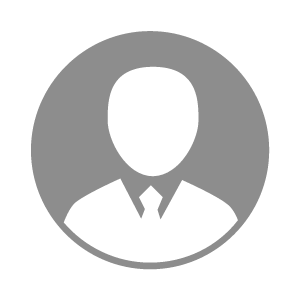 电    话电    话下载后可见下载后可见毕业院校吉安职业技术学院邮    箱邮    箱下载后可见下载后可见学    历大专住    址住    址江西省南昌市青山湖区江西省南昌市青山湖区期望月薪5000-10000求职意向求职意向兽药市场策划,禽药销售员,猪药销售员兽药市场策划,禽药销售员,猪药销售员兽药市场策划,禽药销售员,猪药销售员兽药市场策划,禽药销售员,猪药销售员期望地区期望地区湖南省湖南省湖南省湖南省教育经历教育经历工作经历工作经历工作单位：木林森光电有限公司 工作单位：木林森光电有限公司 工作单位：木林森光电有限公司 工作单位：木林森光电有限公司 工作单位：木林森光电有限公司 工作单位：木林森光电有限公司 工作单位：木林森光电有限公司 自我评价自我评价其他特长其他特长